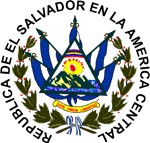 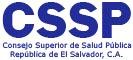 REQUERIMIENTOS TÉCNICO ADMINISTRATIVOS POR TIPO DE ESTABLECIMIENTODESCRIPCIÓN DEL ESTABLECIMIENTO: Son áreas dentro de establecimientos farmaceúticos en los que se oferta: aplicación de inyectables, medición de presión arterial, procedimientos que corresponden al primer nivel de atención, los cuales deberán ser realizados por profesionales de enfermería con la finalidad de prevenir complicaciones, contribuir con el restablecimiento de la salud y a la rehabilitación de usuarios.BASE LEGAL: Articulo 68 de la Constitución de la Republica: “Un Consejo Superior de Salud Pública, velara por la salud del pueblo”Articulo 14 literal “d” del Código de Salud: Son atribuciones del Consejo Superior de Salud Pública: “Autorizar previo informe favorable de la Junta de Vigilancia respectiva, la apertura y funcionamiento de laboratorios biológicos, laboratorio clínico biológicos, gabinetes radiológicos, hospitales, clínicas de asistencia social, gabinetes ópticos, laboratorios de prótesis dental y los dedicados al servicio y atención de la salud y a su clausura por infracciones a este Código o sus reglamentos.DEFINICION DEL REQUERIMIENTO TECNICO ADMINISTRATIVO (RTA): Es un instrumento técnico jurídico, que establece los aspectos técnicos relacionados con la definición, características generales y específicas, condiciones para la apertura y exigencias para el mantenimiento de los establecimientos, que prestan servicios relacionados con la salud de la población y los cuales se encuentran sujetos al control por parte del Consejo Superior de Salud PublicaCRITERIOS A EVALUAR:CRITICOS: son requisitos inherentes al tipo de establecimiento y que tienen relación directa con el proceso de atención ofertado, por su naturaleza y complejidad son indispensables para el buen funcionamiento, ya que con ellos se garantiza que la prestación de los servicios sean de calidad. Están referidos además a ambientes o condiciones de estructura física indispensable que garanticen la conservación de materiales, insumos y medicamentos. Su incumplimiento puede poner en riesgo la salud de la población o la eficiencia del proceso administrativo. La función que cumple no puede ser sustituida por ningún otro elemento, material o equipo.Para obtener el informe favorable por parte de la Junta de Vigilancia respectiva, deberán cumplirse en un 95 %MAYORES: son los requerimientos que son complementarios a los críticos, son considerados de menor complejidad, sin embargo por su naturaleza son necesarios para el buen funcionamiento del establecimiento.Para obtener el informe favorable por parte de la Junta de Vigilancia respectiva, deberán cumplirse como minimo en un 75 %REQUERIMIENTOS A EVALUAR: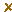 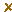 OBSERVACIONES O NOTAS ACLARATORIAS:Para mayor información consulta la Unidad de Registro de Establecimiento de Salud (URES) a los números2561-2501 y 2561-2512, 2561-2513TIPO DE ESTABLECIMIENTOJUNTA COMPETENTE PARA EJECUCIÓN DE INSPECCIÓNSERVICIOS DE ENFERMERIA EN ESTABLECIMIENTOS FARMACEUTICOSJUNTA DE VIGILANCIA DE LA PROFESIÓN ENFERMERÍA (JVPE)REQUERIMIENTO GENERAL Nº 1OFERTA DE SERVICIOSEl establecimiento deberá tener definida su oferta de servicioOFERTA DE SERVICIOSEl establecimiento deberá tener definida su oferta de servicioREQUERIMIENTOS ESPECÍFICOSDESCRIPCIÓNCLASIFICACIÓNDEL REQUERIMIENTO1. Personas a atender por edad y sexoLa institución debe tener clasificado por edad el tipo de usuario a atender:Adolescentes:HombresMujeres Adultos jóvenesHombresMujeres Adultos mayoresHombresMujeresMAYOR2. Tipo de atenciónLas atenciones a proporcionar serán las siguientes:Medición de la presión arterialAdministración de medicamentos por vía intramuscular, según prescripción medicaCRITICO2. Tipo de atenciónAdministración de nebulizacionesMAYORREQUERIMIENTO GENERAL Nº 2RECURSO HUMANOEl recurso de enfermería que se contratara deberá cumplir con la legalidad e idoneidad para el ejercicio de la profesiónRECURSO HUMANOEl recurso de enfermería que se contratara deberá cumplir con la legalidad e idoneidad para el ejercicio de la profesiónREQUERIMIENTOS ESPECÍFICOSDESCRIPCIÓNCLASIFICACIÓN DELREQUERIMIENTO1.Recursos	de enfermería.Los recursos de enfermería podrán poseer cualesquiera de los niveles académicos siguientes:Licenciada (o) Tecnóloga (o) Enfermera (o)Técnica (o) en EnfermeríaCRITICO2. Requisitos legales para el ejercicio de la profesión.Los profesionales en enfermería deberán cumplir con los requisitos establecidos para la legalidad del ejercicio profesional:Vigencia de carné Pago de anualidadSello profesionalCRITICOREQUERIMIENTOGENERAL Nº 3ESTRUCTURA FISICAEl lugar en el cual se proporcionen las atenciones de enfermería, deberá estar ubicado en un espacio fuera de riesgoESTRUCTURA FISICAEl lugar en el cual se proporcionen las atenciones de enfermería, deberá estar ubicado en un espacio fuera de riesgoREQUERIMIENTOS ESPECÍFICOSDESCRIPCIONCLASIFICACIÓNDEL REQUERIMIENTO1. Cubículo para la ejecución de los Procedimientos de enfermeríaDeberá contarse con un cubículo cerrado, que cuente con un lavamos en su interior, destinado exclusivamente para realizar los procedimientos autorizados, , debiendo además tener en su interior un lavamanos.CRITICO2.	Ubicación de desechos	bioinfecciososSe deberá contar con un deposito para la ubicación de los desechos bio infecciosos para su posterior transporte externo.CRITICOREQUERIMIENTO GENERAL Nº 4RECURSOS MATERIALESEl equipamiento deberá responder a las necesidades según la demanda y los servicios que se desea ofertar. TODO EL MATERIAL DEBERA SER DESCARTABLERECURSOS MATERIALESEl equipamiento deberá responder a las necesidades según la demanda y los servicios que se desea ofertar. TODO EL MATERIAL DEBERA SER DESCARTABLEREQUERIMIENTOS ESPECÍFICOSDESCRIPCIÓNCLASIFICACIÓN DELREQUERIMIENTOEquipos, materiales, insumos y mobiliarioEquipo para MediciónMesa en la cual se ubicara el materialEstetoscopioTensiómetroEquipo para la administración de medicamentos parenteralesTijeraTorundas individualesJeringas de diferentes calibresAgujas de diferentes calibresFrasco con alcohol al 90 %Torundas estériles individualesRecipiente para descartar material corto punzanteRecipiente para descartar material bio infecciosoRecipiente para descartar basura comúnBandejaCRITICOEquipos, materiales, insumos y mobiliarioEquipo para nebulizacionesAparato nebulizadorTigonMascarillasHumedificadorMueble para resguardo del materialSilla para ubicación del usuarioMAYORREQUERIMIENTOGENERAL Nº 5MANUALES ADMINISTRATIVOSLa institución deberá contar con las herramientas administrativas que regulen el desempeño de los recursos de enfermeríaMANUALES ADMINISTRATIVOSLa institución deberá contar con las herramientas administrativas que regulen el desempeño de los recursos de enfermeríaREQUERIMIENTOS ESPECÍFICOSDESCRIPCIÓNCLASIFICACIÓNDEL REQUERIMIENTO1.	Horarios	deatenciónEl horario sera el mismo del establecimiento farmacéuticoMAYORREQUERIMIENTO GENERAL Nº 6ASPECTOS LEGALESDeberán contar con la documentación legal que correspondaASPECTOS LEGALESDeberán contar con la documentación legal que correspondaREQUERIMIENTOS ESPECÍFICOSDESCRIPCIÓNCLASIFICACIÓN DELREQUERIMIENTO1. Contrato para el tratamiento final de los desechosbioinfecciososSe deberá presentar la copia del contrato de la empresa que será la responsable del tratamiento final de los desechos bio infecciososCRITICO.2.	Contrato	del recurso		deenfermeríaDeberá presentar una copia del contrato de recurso de enfermeríaCRITICO.3. Libro de registros de atenciónContar con un libro de control y registro de las atenciones que deberá contener: Fecha, nombre del paciente, nombre del medicamento, dosis, médico que prescribe, posible efectoadverso.CRITICO